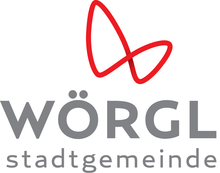 WARTELISTEVor- und Nachname des Kindes: Geburtsdatum:Adresse:Telefonnummer:				Email:Name des Erziehungsberechtigten:Gewünschter Start der Betreuung: 								Karenzende bzw. Arbeitsbeginn:							Anmeldung:Kinderkrippe Kunterbunt   nur halbtags   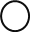 Kinderkrippe am Wörgler Bach   halbtags                   ganztags  Kinderkrippe Purzelbaum     halbtags                           ganztags Kinderkrippe Berger              nur ganztags Kinderkrippe Schulzentrum   halbtags                   ganztags  Unterschrift Erziehungsberechtigter                                                     DatumMODIMIDOFRMODIMIDOFRMODIMIDOFR